Exercice :1/ Complète la droite graduée : 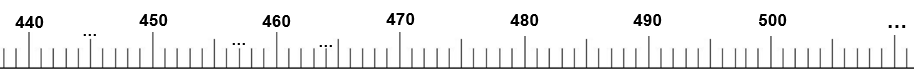 2/ Place les nombres suivants sur la droite graduée : 475 ; 492 ; 5043/ Utilise la droite graduée pour trouver le résultat de l’opération suivante : 450 + … = 500    puis pour chercher : 475 + … = 500  et  464 + … = 500